ASVAB STUDY GUIDESFC Brent MillerTips for taking the ASVABA good score on the AFQT can only help you. The U.S. military enlists around 265,000 new troops each and every year, counting the active and reserve components. And those men and women earned a qualifying score on the AFQT.TAKE YOUR TIMEDon’t cram. Study after study has shown that it doesn’t work. For example, a 2007 study conducted by University of South Florida psychologist Doug Rohrer determined that last-minute studying reduces retention of material and may hinder the learning process.MAKE A STUDY PLANYou need a plan when studying for the AFQT. To lay out your plan, try making a timeline of how much time you have between now and the test. Make a schedule of days and opportunities during the week you can commit study time.USE THE PRACTICE EXAMS TO YOUR ADVANTAGEYou won’t see the same questions on the ASVAB on any ASVAB/AFQT preparation guide. The best you will find are practice questions that are very similar to the ones you’ll see on the ASVAB.Take a test before you set up your study plan to determine which areas of the AFQT you need to spend the most time on. Take another test as a progress check after a week or two of study. Take a practice exam about a week before you’re scheduled to take the actual ASVAB to see which subjects need a little extra attention.Take a final practice exam a day or two before the ASVAB to make sure you’re ready.MEMORIZE BASIC MATH FORMULASAs a minimum, you should know these for the Arithmetic Reasoning and Mathematics Knowledge subtests:Perimeter of a square: p = 4s, where s = one side of the squareArea of a square: a = s2Diagonal of a square: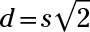 Perimeter of a rectangle: p = 2l + 2w, where l = the length and w = the width of the rectangleArea of a rectangle: a = lwDiagonal of a rectangle: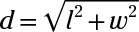 Perimeter of a triangle: p = s1 + s2 + s3, where s = the length of each side of the triangleArea of a triangle: a = 1/2bh, where b = the length of the triangle’s base and h = the height of the triangleRadius of a circle: r = 1/2d, where d = the diameter of the circleDiameter of a circle: d = 2rCircumference of a circle: c = 2πrArea of a circle: a = πr2Volume of a cube: v = s3, where s = the length of one side of the cubeVolume of a rectangular box: v = lwh, where l = the length, w = the width, and h = the height of the boxVolume of a cylinder: v = πr2h, where r = the radius of the cylinder and h = the height of the cylinderSurface area of a cube: SA = 6s2Surface area of a rectangular box: SA = 2lw + 2wh + 2lhDistance formula: d = rt, where d = distance, r = rate, and t = timeInterest formula: I = Prt, where I = interest, P = principal, r = rate, and t = timeMEMORIZE THE MATH ORDER OF OPERATIONSWhen a math problem asks you to perform more than one operation, you need to perform the operations in the set-in-stone correct order: PRMDAS: Please Remember My Dear Aunt SallyStart with calculations in brackets or parentheses.When you have nested parentheses or brackets, do the inner ones first and work your way out.Work on terms with exponents and roots.Do all the multiplication and division, in order from left to right.Finish up with addition and subtraction, also in order from left to right.Here is a link on how to do this through youtube.https://www.youtube.com/watch?v=EFRNDsO3rQM&t=7s&spfreload=10BOOST YOUR VOCABULARYThe Word Knowledge subtest is nothing more than a vocabulary test. This subtest contains questions that usually ask you to find the word that is “closest in meaning” to a given word. You may also have to find the antonym, or opposite, of a given word. The more words you know, the better you’ll do on this subtest.COMPREHEND WHAT YOU READTo do well on the Paragraph Comprehension subtest, you must be able to read a paragraph, understand the information, and then correctly answer questions about the material. Generally, paragraph comprehension questions fall into four categories: inferring the main point or idea, analyzing the data, finding specific information, and identifying vocabulary in context.ARRIVE AT THE TEST SITE REFRESHED AND PREPAREDDon’t let the recruiter schedule you to take the ASVAB until you’re sure you’re ready. Give yourself a head start against the fatigue factor by arriving well rested and motivated. Get a good night’s sleep on the night before the test. Try to eat a light meal or snack just before the test, along with drinking enough water. Hunger or thirst should not be a distraction.You may have to wait for up to six months for a retest.WATCH THE CLOCKWork at a steady pace. If you’re taking the computerized version of the ASVAB (CAT-ASVAB), you’ll see a counter on the screen, counting down the time remaining on the subtest. If you’re taking the paper version of the ASVAB, a clock will be clearly visible on the wall, and the test proctor will post the start and stop time of the subtest.If you’re drawing a blank, make a guess and move on.GUESS SMARTKnow how to use the process of elimination. If you’re stuck on a question, try to eliminate any answers that you know to be wrong instead of making a wild guess. If you can eliminate even one wrong answer, you increase your chances of guessing the right answer from one in four to one in three. If you can eliminate two wrong answers, your chances increase to 50/50USE Quizlet to study, create and account and use the below links.  This will help you raise your AFQT.Study in either Test Mode or Flash Card Mode.  Make the Test Mode be on multiple choice.SECTIONSWord KnowledgeStudy on the below sitesAll Word Knowledge is about is increasing your vocabulary.  Use the process of elimination to better your chances.  https://quizlet.com/337856558/asvab-word-knowledge-flash-cards/https://quizlet.com/213482308/asvab-word-knowledge-flash-cards/https://quizlet.com/236582623/asvab-word-knowledge-flash-cards/Paragraph Comprehension Always read the question 1st then read the paragraph.  Use the process of elimination always.  https://quizlet.com/272047928/paragraph-comprehension-asvab-flash-cards/https://quizlet.com/323323217/asvab-paragraph-comprehension-3-flash-cards/https://quizlet.com/358654771/asvab-paragraph-comprehension-flash-cards/https://quizlet.com/341573258/asvab-paragraph-comprehension-pc-flash-cards/Math KnowledgeStudy these formulas and Informationhttps://quizlet.com/330207436/asvab-math-knowledge-formulas-flash-cards/https://quizlet.com/312706667/math-knowledge-asvab-flash-cards/Practice these problems: Remember to use the process of elimination. https://quizlet.com/356528187/asvab-practice-math-problems-flash-cards/https://quizlet.com/327209653/asvab-math-knowledge-flash-cards/Arithmetic Reasoning Pay attention to the detail of the problem when reading the problem, and write your work out every time for what the problem is looking for.  Don’t forget to use the process of elimination.  Make Fractions look the same by using common dominators (the bottom number of the fraction)Multiplying/Dividing FractionsBelow are two links for how to multiply and divide fractions.https://www.youtube.com/watch?v=qmfXyR7Z6Lk&spfreload=10  Multiplying Fractionshttps://www.youtube.com/watch?v=4lkq3DgvmJo&spfreload=10 Dividing FractionsSolving for X or Yhttps://www.youtube.com/watch?v=Tkrqrfkznoo&spfreload=10Solving exponents https://www.youtube.com/watch?v=Zt2fdy3zrZU&spfreload=10 Helpful Conversions/Information to knowhttps://quizlet.com/239539619/asvab-arithmetic-reasoning-arthimetic-reasoning-arithmetic-reasoning-terms-asvab-asvab-arithmetic-reasoning-asvab-arithmetic-reasoning-questions-flash-cards/https://quizlet.com/264197987/arithmetic-reasoning-asvab-flash-cards/https://quizlet.com/214707461/asvab-arithmetic-reasoning-flash-cards/Practice Problemshttps://quizlet.com/200540979/arithmetic-reasoning-asvab-flash-cards/https://quizlet.com/258333025/asvab-arithmetic-reasoningmathematics-knowledge-flash-cards/General ScienceRemember the information you learned throughout science and health growing up 2nd Grade through High School?  This is the section will touch on information that you learned during that time.  Remember to use process of elimination and common sense.  When you are not sure of the answer, any answer that you rule out will increase you chance of success by 25%.  Work those these practice test on Quizlethttps://quizlet.com/288445367/asvab-general-science-asvab-asvab-general-science-flash-cards/https://quizlet.com/341615691/asvab-general-science-review-flash-cards/https://quizlet.com/305910033/general-science-asvab-flash-cards/https://quizlet.com/283444469/asvab-general-science-flash-cards/